4.MD.ASolve problems involving measurement and conversion of measurement from a larger unit to a smaller unit.1.	Decide whether each measurement is equal to 5 yards. Select Yes or No for each measurement by putting an X in the correct column.2.	What is the length, in millimeters, of the ribbon?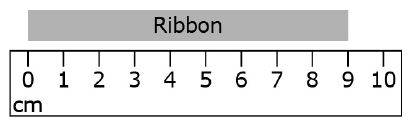 3.	Use the diagram of the rectangle to solve the problem. The perimeter of the rectangle is 192 inches. What is the length, in inches, of the unknown side? 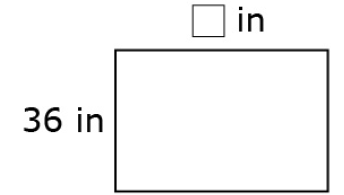 4.	Enya walked 2 km 309 m from school to the store. Then, she walked from the store to her home. If she walked a total of 5 km, how far was it from the store to her home?5.	The table below shows the weight of three dogs. What is the difference in weight between the heaviest and lightest dog?6.	Gabe built a toy tower that measured 1 m 78 cm. After building some more, he measured the tower, and it was 82 cm taller. How tall is his tower now?Draw a tape diagram to model this problem.Write an equation that can be used to solve this and then the answer to the question.Teacher Material4.MD.ASolve problems involving measurement and conversion of measurement from a larger unit to a smaller unit.YesNo180 inches27 inches15 feetDogWeightLassie21 kg 249 gRiley23 kg 128 gFido21,268 gQuestionClaimKey/Suggested Rubric111 point: YNY2111 point: 90 millimeters3111 point: 60 inches421 point: Strategies may vary.5 km – 2 km 309 m = 4 km 1000 m – 2 km 309 m = 2 km 691 mIt is 2 km 691 m from the store to Enya’s home.521 point: Strategies may vary.23 kg 128 g – 21 kg 249 g = 23,128 g – 21,249 g = 1879 g OR 1 kg 879 gThe biggest dog is Riley and the smallest is Lassie.6²43 points: 1) Draws a tape diagram, 2) writes an equation, and 3) writes 260 cm or 2 m 60 cm.1 m 	+ 	78 cm 	+ 	82 cm(Not exactly to scale. Tapes can be drawn in many ways.)1 m 78 cm + 82 cm = t178 + 82 = 260 cm or 2 m 60 cm2 points: Completes two of the three tasks.1 point: Completes one of the three tasks.0 points: Does not complete any of the three tasks correctly.